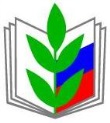 ПРОФСОЮЗ РАБОТНИКОВ НАРОДНОГО ОБРАЗОВАНИЯ И НАУКИ РОССИЙСКОЙ ФЕДЕРАЦИИ(ОБЩЕРОССИЙСКИЙ ПРОФСОЮЗ ОБРАЗОВАНИЯ)Курская областная организацияПрезидиум областной организации профсоюзаПОСТАНОВЛЕНИЕОб итогах правозащитной деятельности за 2020 год Антопольский К.В.Президиум обкома Профсоюза отмечает, что в 2020 году, несмотря на ограничения, связанные с профилактикой распространения COVID-19, правозащитная деятельность профсоюзных организаций всех уровней осуществлялась по всем основным уставным направлениям. Обком Профсоюза, правовая инспекция труда оперативно адаптировали формы и методы работы к сложившимся условиям. В  марте 2020 года на сайте областной организации появилась рубрика «Об особенностях работы в режиме повышенной готовности», а затем «Горячая линия», на которой размещались актуальные вопросы реализации трудового законодательства в данных условиях: рекомендации по регулированию трудовых отношений, изменению режима работы, сохранению оплаты труда при переходе на дистанционный и удаленный режимы работы; по обеспечению самоизоляции работников в возрасте старше 65 лет и выплатам им пособий по временной нетрудоспособности; по предоставлению отпусков работникам образовательных организаций; по аттестации педагогических кадров в сложившихся условиях; по использованию дистанционных технологий в обучении школьников и студентов; по оформлению табеля рабочего времени и другим многочисленным  вопросам. В территориальные и первичные профсоюзные организации областного подчинения, в органы управления в сфере образования и руководителям образовательных организаций направлялись информационные письма и разъяснения. Материалы по правовой работе также регулярно размещались на сайте обкома Профсоюза в рубрике «Права работников», а также в разделе «Важные документы».В мае 2020 года на пленуме обкома Профсоюза рассмотрен вопрос «О действиях профсоюзных организаций отрасли по реализации уставных задач Профсоюза в условиях режима повышенной готовности, связанного с распространением новой коронавирусной инфекции».Практика проверок  образовательных организаций по осуществлению контроля за соблюдением работодателями трудового законодательства и иных актов, содержащих нормы трудового права осуществлялась правовой инспекцией на основе изучения документов, находящихся в открытом доступе, а также полученных на основании запроса, анкет, опроса председателей, ответственных лиц и руководителей учреждений. Всего проведена 371 проверка, в ходе которых было выявлено 257 нарушений трудового законодательства, направлено 98 представлений  об их устранении работодателям, 248  нарушений устранено в установленные сроки.В период с 16 ноября по 16 декабря 2020 года проведена региональная профсоюзная  тематическая проверка по теме «Соблюдение трудового законодательства при заключении и осуществлении контроля за выполнением коллективных договоров в образовательных организациях» (РТП-2020). Изучена работа 178 образовательных организаций (дошкольного образования - 43, общего образования - 118,дополнительного образования - 12, среднего профессионального образования - 2, иные - 3), из них 25 – совместно с органами, осуществляющими управление в сфере образования. Установлено, что во всех проверенных образовательных организациях заключены коллективные договоры с соблюдением требований Трудового кодекса РФ и рекомендаций, содержащихся в Макетах коллективных договоров образовательных организаций всех типов и видов, разработанных обкомом Профсоюза в 2019 году; в подавляющем большинстве организаций созданы и действуют комиссии по регулированию социально-трудовых отношений. Случаев уклонения работодателя от участия в коллективных переговорах по заключению, изменению коллективных договоров или неправомерных отказов от его подписания, а также случаев привлечения к дисциплинарной ответственности лиц, участвующих в коллективных переговорах и подготовке проекта коллективного договора, без соответствующего предварительного согласия органа, уполномочившего их на представительство, не выявлено. Тем не менее, в ходе проверки выявлено 126 нарушений трудового законодательства при заключении и осуществлении контроля за выполнением коллективных договоров в образовательных организациях (например,  нарушение принципа паритетности сторон состава комиссии по регулированию социально-трудовых отношений, отсутствие актов о проведении контроля за выполнением коллективного договора, несвоевременное размещение на сайте образовательной организации и  некоторые другие), направлено работодателям 85 представлений об устранении выявленных нарушений.  За отчетный период 2020 года правовой инспекцией была оказана помощь членам Профсоюза, профсоюзным организациям в 876 случаях.  В частности, в разработке соглашений, коллективных договоров учреждений, других локальных нормативных актов – 428. Составлено 89 материалов в судебные органы Курской области.  Проведена экспертиза  40 проектов законов и иных нормативных правовых актов, а также экспертиза 482 коллективных договоров организаций и дополнений к ним, 9 территориальных отраслевых соглашений по регулированию социально-трудовых отношений в системе образования и 758 локальных нормативных актов образовательных организаций.В 2020 году в организации Профсоюза   обратилось 8573 человека, что значительно больше, чем в среднем ранее в год,   по самым различным вопросам, многие из которых связаны с изменениями в условиях труда в связи с профилактикой COVID-19. Всем им была оказана необходимая квалифицированная юридическая помощь в форме консультаций. Рассмотрено 112 жалоб и обращений, на которые в установленные сроки  даны письменные ответы.В течение 2020 года в разных формах (до апреля – в очной форме, в период с апреля по декабрь – в режиме онлайн)  проводилось обучение внештатных правовых инспекторов труда, председателей территориальных и первичных профсоюзных организаций, членов Молодежных советов и других категорий профактива, руководителей образовательных организаций в рамках постоянно действующих семинаров и других мероприятий по следующим вопросам: соблюдение трудового законодательства при заключении и изменении трудовых договоров с работниками образовательных организаций; соблюдение трудового законодательства при определении и изменении учебной нагрузки; социальные гарантии и льготы, меры социальной поддержки  выпускникам, окончившим образовательные организации высшего образования и (или) профессиональные организации; правовой ликбез; профилактика нарушений прав и минимизации социальных рисков для работников и работодателей при реализации трудового законодательства;  типичные нарушения  трудового законодательства, выявляемые при проверках образовательных организаций; методика расчета экономической эффективности правозащитной деятельности; предоставление в органы юстиции информации о продолжении деятельности общественного объединения и т.д.В  2020 году подготовлены и направлены в каждую территориальную и первичную профсоюзную организацию  электронный сборник  методических материалов по проведению РТП-2020 «Соблюдение трудового законодательства при заключении и осуществлении контроля за выполнением коллективных договоров в образовательных организациях», информационный листок «Разъяснения Минпросвещения России и Профсоюза по регулированию рабочего времени учителя-логопеда», информационный листок «Новый документ в сфере образования-приказ Министерства просвещения РФ от 18.09.2020 г. № 508 «Об утверждении Порядка допуска лиц, обучающихся по образовательным программам высшего образования, к занятию педагогической деятельностью по общеобразовательным программам»,  обновлена  памятка «Молодой учитель, знай свои права!».На  заседаниях президиума обкома Профсоюза в феврале рассмотрены  вопросы «О результатах региональной тематической проверки «Соблюдение трудового законодательства при заключении и изменении трудовых договоров с работниками образовательных организаций» и «Об итогах правозащитной деятельности за 2019 г.», в марте - «О повышении эффективности работы территориальных организаций профсоюза Мантуровского  и Советского районов Курской области по представительству и защите социально-трудовых прав и интересов работников образовательных организаций, мотивации профсоюзного членства»; в мае - «О совместной работе органов, осуществляющих управление в сфере образования, руководителей образовательных учреждений и профсоюзных организаций Обоянского района Курской области по соблюдению трудового законодательства»; в июне – «О реализации образовательными организациями, органами муниципальной власти полномочий по оплате труда, созданию условий для стимулирования труда работников и привлечения молодых педагогов в образовательные организации Черемисиновского  и Октябрьского районов Курской области»; в сентябре – «О проведении Региональной профсоюзной тематической проверки на тему «Соблюдение трудового законодательства при заключении и осуществлении контроля за выполнением коллективных договоров в образовательных организациях». Вопросы  правозащитной работы выборными коллегиальными органами организаций Профсоюза области рассматривались 109  раз. В результате работы правовой инспекции труда  Курской областной организации Профсоюза в 2020 году  экономическая эффективность составила 33 255 000 рублей.  Наиболее эффективно в данном направлении работают  Курская городская организация, Железногорская, Беловская, Большесолдатская территориальные организации. 	Однако в работе правовой инспекции труда имеются недостатки и нерешённые проблемы. В некоторых районах  внештатными правовыми инспекторами труда не в полном объеме проводятся проверки и осуществляется контроль за исполнением трудового законодательства в образовательных организациях, отсутствует  взаимодействие со специалистами Государственной инспекции труда по Курской области, органами управления в сфере образования, не  всегда выявляются нарушения трудового законодательства, а также должным образом не оформляются представления работодателям, что сказывается как на результатах проводимых проверок, так и в целом  правовой работы.В практике работы внештатных правовых инспекторов труда редко используется проведение комплексных проверок трудового законодательства  образовательных организаций. Экономическая эффективность 0 рублей составила в Кореневской, Дмитриевской, Суджанской,  Хомутовской территориальных организациях. Несмотря на проведение проверок трудового законодательства, не выявлено нарушений трудового законодательства в Кореневской, Дмитриевской, Суджанской, Конышевской, Хомутовской территориальных организациях.Президиум обкома профсоюза  П О С Т А Н О В Л Я Е Т:1.Отчёт по правозащитной работе за 2020 год утвердить (Приложение 1).2.Отметить целенаправленную работу по осуществлению контроля за выполнением трудового законодательства председателей профсоюзных организаций, внештатных правовых инспекторов труда, Курской городской организации (председатель Боева М.В., внештатные правовые инспекторы Кобцева О.В., Голобокова О.А., Дремова А.А.),  территориальных организаций - Железногорской (председатель Гнездилова Г.Г.,  внештатные правовые инспекторы Кутарева И.П., Медведева Т.В., Пантюхова В.И.), Большесолдатской (председатель Сухорукова Н.Н., внештатный правовой инспектор Лазаренко С.В.), Беловской (председатель Курбатов А.Н., внештатный правовой инспектор Великодский А.С.).3. Обкому Профсоюза, территориальным профсоюзным организациям, правовой инспекции труда обкома Профсоюза:  •	регулярно осуществлять контроль за выполнением трудового законодательств в образовательных организациях области;•	в случае выявления нарушений трудового законодательства добиваться обязательного оформления и выполнения работодателями представлений и требований правовой инспекции труда обкома профсоюза;•	принимать участие в подготовке и экспертизе законодательных актов, нормативно-правовых документов отрасли, затрагивающих интересы работников;•	вести строгий учёт экономической эффективности правозащитной деятельности в соответствии с рекомендациями ЦС Профсоюза;•	 регулярно информировать профсоюзный актив, членов Профсоюза о результатах правозащитной работы.•	регулярно осуществлять сбор и анализ судебной практики по защите интересов работников, при необходимости - представительство в судах; •	продолжить работу по проблемам льготного пенсионного обеспечения педагогических работников;•	проводить обучение внештатных правовых инспекторов труда территориальных и первичных профсоюзных организаций, обобщать опыт их работы;•	 активнее осуществлять подготовку и издание соответствующих  информационных и методических материалов в помощь профсоюзному активу и работодателям.4. Председателям  территориальных организаций  обеспечить регулярное участие внештатных  правовых инспекторов труда в областных семинарах, организовывать работу по правовому просвещению профактива, членов Профсоюза, оказывать правовую информационную поддержку руководителей образовательных организаций.5. Правовому инспектору труда Антопольскому К.В.:         -  продолжить  в течение 2021 года работу, направленную на повышение уровня правовой грамотности профсоюзных лидеров и актива в Курской областной организации Профсоюза;- продолжить работу по кадровому укреплению правовой инспекции труда за счёт включения в её состав юристов органов, осуществляющих управление в сфере образования, образовательных учреждений, преподавателей юридических дисциплин и студентов ВУЗов. 6.	Контроль за выполнением данного постановления возложить на   правового инспектора труда обкома Профсоюза Антопольского К.В.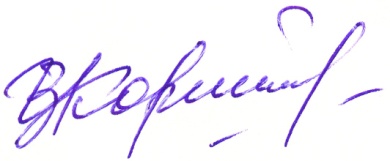 Председатель Курской областной    организации Профсоюза                                                    И.В. Корякина   Принято в рабочем   порядке 31 января 2021 года  2020 г. г. Курск          №08